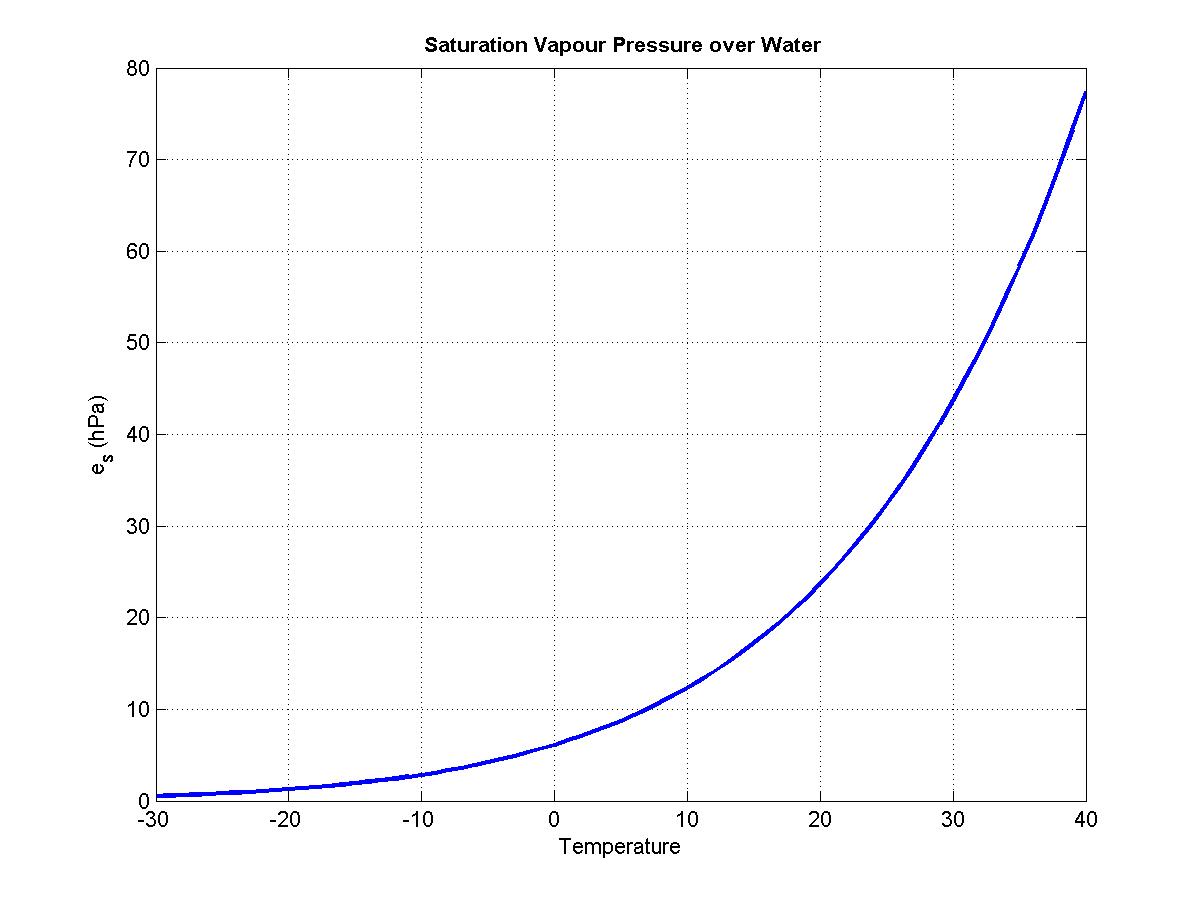 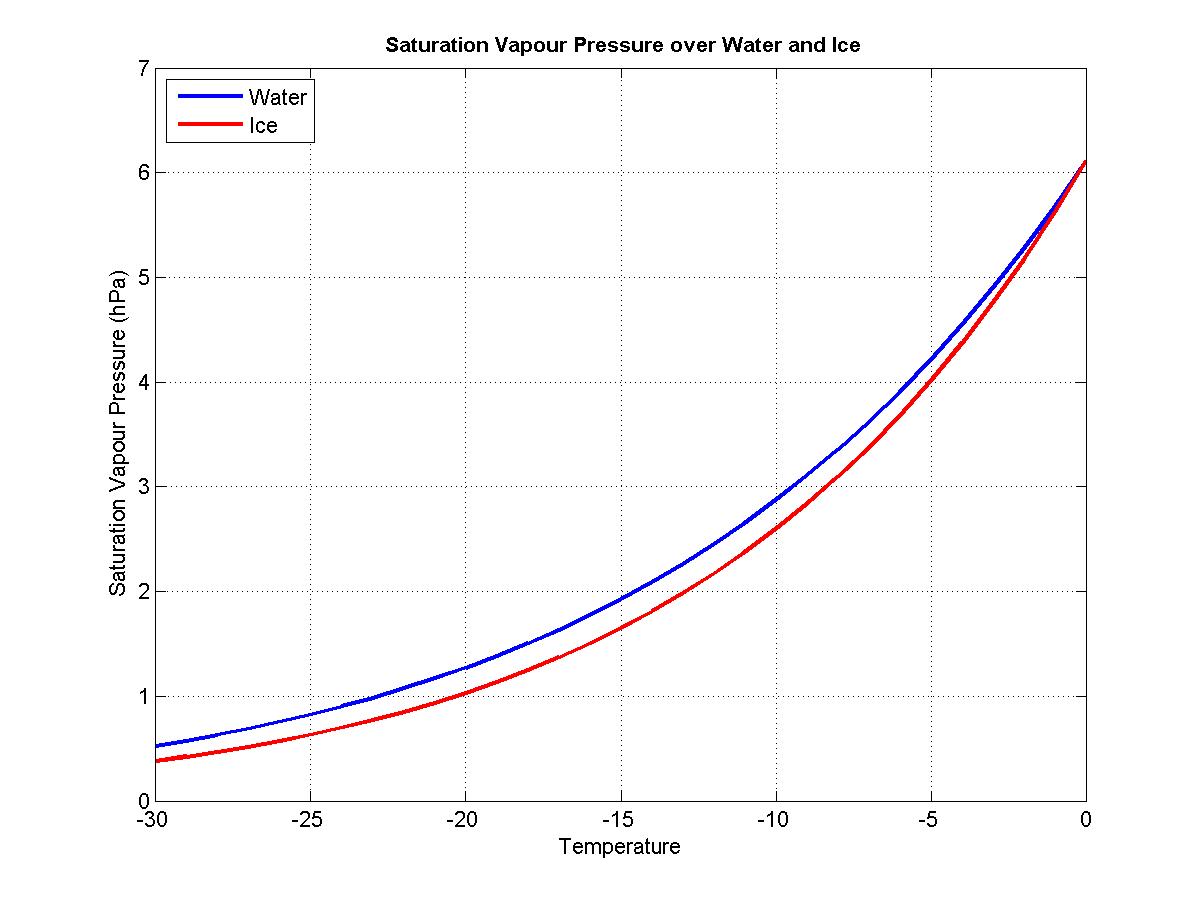 Surface airtemperature (oC)Surface mixingratio (kg/kg)LCL (m)200.0052000200.0071400200.010800250.0052650250.0072050250.0101450